Kinepolis Group: Jaarverslag 2012, Green Star en Corporate Brochure Mededeling aan aandeelhouders, filmliefhebbers, medewerkers, journalisten en alle andere partners van Kinepolis GroupHet doet ons bijzonder genoegen u ons jaarverslag 2012 en onze Green Star -brochure voor te stellen. Deze nieuwe publicaties en onze bedrijfsbrochure vatten ons bedrijf overzichtelijk samen.  Het jaarverslag omvat een gedetailleerd overzicht van de jongste resultaten van Kinepolis Group. Naast het financieel rapport worden ook het verslag van de Raad van Bestuur en de brief aan de aandeelhouders gepresenteerd.Als aanvulling op deze wettelijke publicatie stellen wij ons duurzaamheidsproject Green Star voor, de leidraad, het motto van ons duurzaam beleid in al zijn facetten. Green Star maakt alsmaar meer deel uit van onze dagdagelijkse beslissingsprocessen en bedrijfsvoering.De corporate brochure werpt een breder licht op onze missie en strategie, onze medewerkers, onze kernactiviteiten en tal van andere aspecten van het leven binnen onze groep.Op 17 mei 2013 om 10.00u gaat de Algemene Vergadering door op de zetel van Kinepolis Group NV (Eeuwfeestlaan 20, 1020 Brussel).Link naar de oproeping, volmacht en overige stukken van de Algemene vergaderingKinepolis Press Officepressoffice@kinepolis.comKinepolis Investor Relationsinvestor-relations@kinepolis.com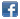 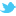 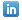 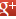 Kinepolis Press Office
Corporate Communication 
Kinepolis Group 



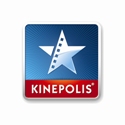 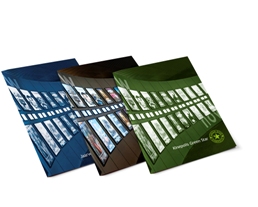 